  Pressemeldung  Meldung für die         Grafschafter Zeitung                              Gemeindeverwaltung                              Grafschaft                              info@gemeinde-grafschaft.de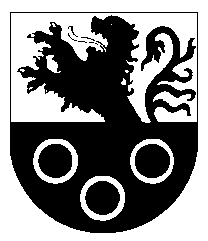 Nicht beschriften;für RedaktionsvermerkeGemeindeverwaltung Grafschaft  informiertGemeinsamer „Hochwasserschutztag“ mit dem Technischen Hilfswerk Ahrweiler (THW)  und der Freiwilligen Feuerwehr Grafschaft (FFW) am Samstag, den 22.06.2019Am Samstag, den 22.06.2019, findet ab 10 Uhr eine Informationsveranstaltung zur  „Vorsorge bei Starkregen und Hochwasser“ statt. Nach einem Vortrag über die gemeinsamen Maßnahmen des THW, der FFW und der Gemeinde Grafschaft und Zeit für Fragen aus der Bevölkerung wird nach einem Mittagsimbiss ein praktischer Teil folgen, bei dem man an mehreren Stationen verschiedene Kenntnisse über die Verteidigung gegen Wasser und Schlamm erwerben kann. Unter anderem wird der Umgang mit Sandsäcken geübt, Sandsäcke gefüllt, transportiert und verbaut und verschiedene  Wasserbarrieren und Hilfskonstruktionen getestet. Hierbei sind die Stationen so gestaltet, dass alle Altersgruppen teilnehmen können. Um den Zweck angepasste praktische Kleidung und festes Schuhwerk wird gebeten. Die Veranstaltung endet gegen 16 Uhr.Veranstaltungsort  ist das Bürgerhaus Ringen, Im Kreuzerfeld 12 in 53501 Grafschaft-Ringen.Interessierte Bürger sind herzlich eingeladen.Um eine telefonische oder schriftliche Anmeldung wird aus organisatorischen Gründen bis zum 17.06.2019 gebeten.Gemeinde GrafschaftAhrtalstraße 553501 Grafschaft-RingenZuständige Sachberabeiterin: Karen MeyerTel.: 02641-800726Fax: 02641-800785E-Mail: Karen.meyer@gemeinde-grafschaft.de